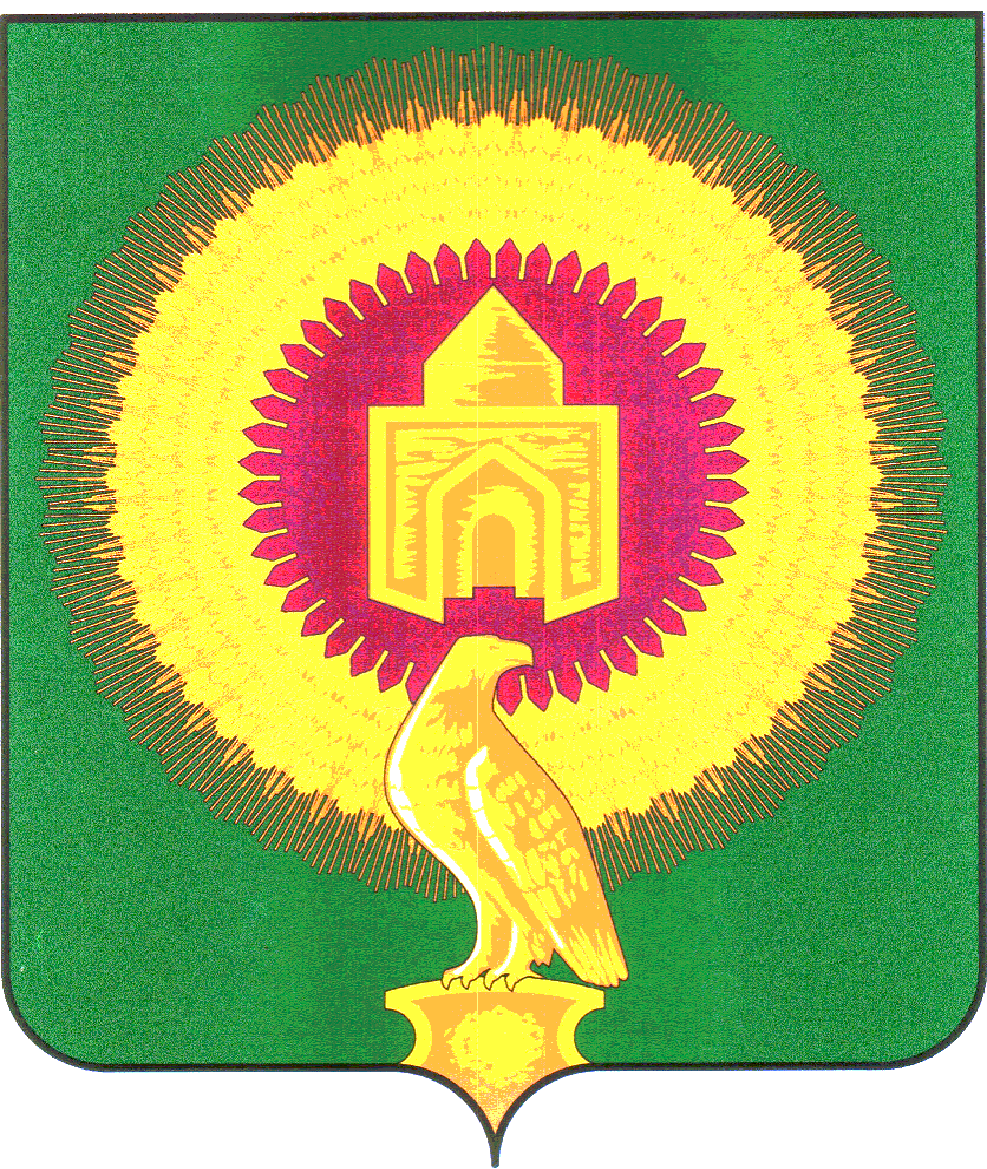  	В  соответствии с постановлением  Правительства Челябинской области от 22.10.2013г.  №359-П О государственной Программе Челябинской области «Оптимизация функций государственного (муниципального) управления Челябинской области и повышение эффективности их обеспечения», Планом мероприятий по противодействию коррупции в Варненском муниципальном районе Челябинской области на 2015 – 2016гг., утвержденным постановлением администрации Варненского муниципального района Челябинской области от 04.02.2015г. №268, в целях устранения причин и условий, способствующих возникновению коррупции,  назначить ответственным должностным лицом за координацию работы по противодействию коррупции в администрации Покровского сельского поселения Челябинской области Главу Покровского сельского поселения.Глава  Покровского сельского поселения:				С.М.ЛебедевОт   14.12.2013г. №   34п.Новопокровка	В  целях реализации  Указа Президента Российской Федерации от 21.09.2009г. № 1065 назначить ответственной за работу по профилактике коррупционных и иных правонарушений  специалиста сельского поселения Сафонову Н.Г., возложив на неё следующие функции:	1) обеспечение соблюдения муниципальными служащими администрации Покровского сельского поселения ограничений и запретов, требований о предотвращении или урегулировании конфликта интересов, исполнения ими обязанностей, установленных Федеральным законом от 25 декабря 2008 года № 273-ФЗ "О противодействии коррупции" и другими федеральными законами;	2) принятие мер по выявлению и устранению причин и условий, способствующих возникновению конфликта интересов на муниципальной службе Покровского сельского поселения;	3) обеспечение деятельности комиссии по соблюдению требований к служебному поведению муниципальных служащих Покровского сельского поселения и урегулированию конфликта интересов;	4) оказание муниципальным служащим сельского поселения  консультативной помощи по вопросам, связанным с применением на практике требований к служебному поведению и общих принципов служебного поведения государственных служащих, утвержденных Указом Президента Российской Федерации от 12 августа 2002 года N 885 "Об утверждении общих принципов служебного поведения государственных служащих", а также с уведомлением представителя нанимателя, органов прокуратуры Российской Федерации, иных федеральных государственных органов о фактах совершения муниципальными служащими Покровского сельского поселения  коррупционных правонарушений, непредставления ими сведений либо представления недостоверных или неполных сведений о доходах, об имуществе и обязательствах имущественного характера;	5) обеспечение реализации муниципальными служащими Покровского сельского поселения  обязанности уведомлять представителя нанимателя обо всех случаях обращения к ним каких-либо лиц в целях склонения их к совершению коррупционных правонарушений;	6) организация правового просвещения муниципальных служащих Покровского сельского поселения;	7) проведение служебных проверок;	8) обеспечение проверки достоверности и полноты сведений о доходах, об имуществе и обязательствах имущественного характера, представляемых гражданами, претендующими на замещение должностей муниципальной службы Покровского сельского поселения, сведений, представляемых гражданами, претендующими на замещение должностей муниципальной  службы Покровского сельского поселения, в соответствии с нормативными правовыми актами Российской Федерации и Челябинской области, проверки соблюдения муниципальными служащими Покровского сельского поселения  требований к служебному поведению, а также проверки соблюдения гражданами, замещавшими должности муниципальной службы Покровского сельского поселения, ограничений в случае заключения ими трудового договора после ухода с муниципальной  службы Покровского сельского поселения;	9) взаимодействие с правоохранительными органами в установленной сфере деятельности.	Контроль за исполнением настоящего распоряжения возлагаю на себя.Глава Покровского сельского поселения:			В.А.ДерхоАДМИНИСТРАЦИЯПОКРОВСКОГО СЕЛЬСКОГО ПОСЕЛЕНИЯВАРНЕНСКОГО МУНИЦИПАЛЬНОГО РАЙОНА ЧЕЛЯБИНСКОЙ ОБЛАСТИРАСПОРЯЖЕНИЕОт    16.11. 2017 г.  №  34п.НовопокровкаО    назначении   ответственного   лица   за работу по профилактике коррупционных и иных правонарушенийАДМИНИСТРАЦИЯПОКРОВСКОГО СЕЛЬСКОГО ПОСЕЛЕНИЯВАРНЕНСКОГО МУНИЦИПАЛЬНОГО РАЙОНА ЧЕЛЯБИНСКОЙ ОБЛАСТИРАСПОРЯЖЕНИЕ